                                                                                      ПРОЄКТ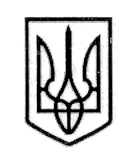 У К Р А Ї Н А СТОРОЖИНЕЦЬКА МІСЬКА РАДА ЧЕРНІВЕЦЬКОГО РАЙОНУ ЧЕРНІВЕЦЬКОЇ ОБЛАСТІВИКОНАВЧИЙ КОМІТЕТР І Ш Е Н Н Я «___ »___________2023 року                                            №                                                                                                           Про надання статусу дітей, які постраждали внаслідок воєннихдій та збройних конфліктів, КАЛУГІНІЙ О.Д., ЄРЕМЕНКО В.Д.,ЄРЕМЕНКО Д.І.Розглянувши заяву гр. ЄРЕМЕНКО Л.В., жительки м. Сторожинець, вул. Карпенка-Карого, буд. 2а Чернівецького району Чернівецької області про надання статусу дітей, які постраждали внаслідок воєнних дій та збройних конфліктів, та додані до неї документи, керуючись Законом України «Про місцеве самоврядування в Україні», Порядком надання статусу дитини, яка постраждала внаслідок воєнних дій та збройних конфліктів», затвердженим постановою Кабінету Міністрів України від 05 квітня 2017 року № 268 (зі змінами), Переліком територій, на яких ведуться (велися) бойові дії, або тимчасово окупованих Російською Федерацією, затвердженим наказом Міністерства з питань реінтеграції  тимчасово окупованих територій  України від 22.12.22 р.              № 309 (зі змінами від 22.09.2023 р.), враховуючи рекомендації комісії з питань захисту прав дитини Сторожинецької міської ради від 20.09.2023 року № 21-52/2023 «Про доцільність надання статусу дітей, які постраждали внаслідок воєнних дій, збройних конфліктів малолітнім Калугіній О.Д., Єременко В.Д. та Єременко О.Д., жителям  м. Сторожинець, вул. Карпенка-Карого, буд. 2а», діючи виключно в інтересах дітей,виконавчий комітет міської ради вирішив:Надати  малолітній КАЛУГІНІЙ Олександрі Дмитрівні, 20.10.2010 р.н.,    (свідоцтво про народження серії І-МИ № 126726 від 08.11.10 р.), жительці м. Сторожинець, вул. Карпенка-Карого, буд. 2а статус дитини, яка постраждала внаслідок воєнних дій та збройних конфліктів та зазнала психологічного Продовження рішення виконавчого комітету № ______ від «___» __________2023 рокунасильства, на підставі довідки про взяття на облік внутрішньо-переміщеної особи № 7716-7001834746, виданої центром надання адміністративних послуг Сторожинецької міської ради Чернівецького району Чернівецької області від 13.07.2023 р. а також акта оцінки потреб сімʼї від 21.09.2023 р. № 54 (протокол засідання комісії з питань захисту прав дитини від 02.11.2023 р. № 21);Надати  малолітній ЄРЕМЕНКО Варварі Дмитрівні, 08.05.2014 р.н.,    (свідоцтво про народження серії І-КГ № 179361 від 27.05.14 р.), жительці м. Сторожинець, вул. Карпенка-Карого, буд. 2а статус дитини, яка постраждала внаслідок воєнних дій та збройних конфліктів та зазнала психологічного насильства, на підставі довідки про взяття на облік внутрішньо-переміщеної особи № 7716-7001834663, виданої центром надання адміністративних послуг Сторожинецької міської ради Чернівецького району Чернівецької області від 13.07.2023 р. а також акта оцінки потреб сімʼї від 21.09.2023 р. № 54 (протокол засідання комісії з питань захисту прав дитини від 02.11.2023 р. № 21);Надати  малолітній ЄРЕМЕНКО Дарині Євгенівні, 02.03.2018 р.н.,    (свідоцтво про народження серії І-КГ № 252182 від 05.03.18 р.), жительці м. Сторожинець, вул. Карпенка-Карого, буд. 2а статус дитини, яка постраждала внаслідок воєнних дій та збройних конфліктів та зазнала психологічного насильства, на підставі довідки про взяття на облік внутрішньо-переміщеної особи № 7716-7001834768, виданої центром надання адміністративних послуг Сторожинецької міської ради Чернівецького району Чернівецької області від 13.07.2023 р. а також акта оцінки потреб сімʼї від 21.09.2023 р. № 54 (протокол засідання комісії з питань захисту прав дитини від 02.11.2023 р. № 21).Контроль за виконанням даного рішення покласти на першого заступника міського голови Ігоря БЕЛЕНЧУКА.Секретар Сторожинецької міської ради 	                                                                 Дмитро БОЙЧУКВиконавець:Начальник Служби у справах дітей				    Маріян НИКИФОРЮК              Погоджено:	Перший заступник міського голови                                    Ігор БЕЛЕНЧУКНачальник юридичного відділу	                                    Олексій КОЗЛОВНачальник відділу організаційної та кадрової роботи                                       Ольга ПАЛАДІЙНачальник відділу документообігу        та контролю	                                                                  Микола БАЛАНЮК